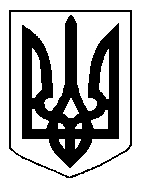 БІЛОЦЕРКІВСЬКА МІСЬКА РАДА	КИЇВСЬКОЇ ОБЛАСТІ	Р І Ш Е Н Н Я
від 27 вересня  2018 року                                                                        № 2793-57-VIIПро затвердження на посаді заступника міського голови Розглянувши пропозицію міського голови щодо кандидатури, яка пропонується для затвердження на посаді заступника міського голови, відповідно до п. З ч.1 ст. 26, ч. 1-3    ст. 51 Закону України «Про місцеве самоврядування в Україні», ст. 10 Закону України “Про службу в органах місцевого самоврядування”, Закону України “Про запобігання корупції”, ст. 18 Регламенту Білоцерківської міської ради VII скликання, міська рада вирішила:1.Затвердити Кравця Анатолія Васильовича  на посаді заступника міського голови.2.Рішення набирає чинності з дня його офіційного оприлюднення.3.Контроль за виконанням цього рішення покласти на постійну комісію Білоцерківської міської ради з питань дотримання прав людини, законності, боротьби зі злочинністю, оборонної роботи, запобігання корупції, сприяння депутатській діяльності, етики та регламенту.Міський голова								Г.Дикий 